COPIER-COLLER 
EXERCICESExercice 1Copiez le texte vert et collez-le dans l’espace « Champ 1 »

Le système solaire est un système planétaire composé d'une étoile, le Soleil et des corps célestes ou objets définis gravitant autour de lui (autrement dit, notre système planétaire) : les huit planètes et leurs 165 satellites naturels connus[1] (appelés usuellement des « lunes »),les cinq planètes naines et les milliards de petits corps (astéroïdes, , comètes, météorites, poussière interplanétaire,…). 
De la plus proche à la plus éloignée (du Soleil), les planètes du système se nomment Mercure, Vénus, Terre, Mars, Jupiter, Saturne, Uranus et Neptune. 
Source : http://fr.wikipedia.org/wiki/Syst%C3%A8me_solaire, consulté le 16 mars 2010Champ 1Exercice 2Rendez-vous sur ce site : http://fr.wikipedia.org/wiki/Syst%C3%A8me_solaireCopiez le contenu du paragraphe « Terminologie » et collez-le dans l’espace « Champ 2 »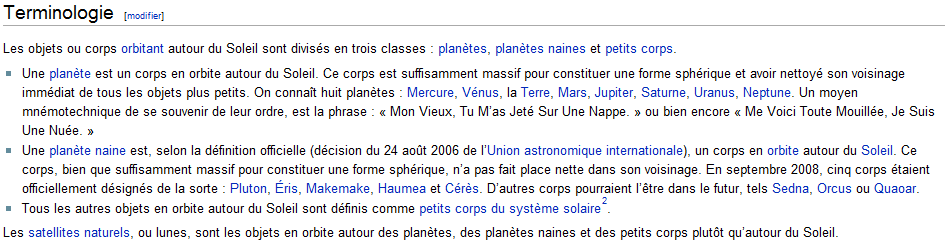 Champ 2Exercice 3Sur ce même  site : http://fr.wikipedia.org/wiki/Syst%C3%A8me_solaireCopiez  2 images de votre choix er collez-les ci-dessous. N’oubliez pas d’indiquer la source de vos images càd, ici,  l’adresse du site d’où elles proviennent.